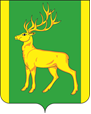 РОССИЙСКАЯ ФЕДЕРАЦИЯИРКУТСКАЯ ОБЛАСТЬАДМИНИСТРАЦИЯ МУНИЦИПАЛЬНОГО ОБРАЗОВАНИЯКУЙТУНСКИЙ РАЙОНП О С Т А Н О В Л Е Н И Е«25»  октября 2021г.                                р. п. Куйтун     		                       № 1336 - пО внесении изменений в муниципальную программу «Развитие культуры муниципального образования Куйтунский район на 2019-2021 годы» утверждённую постановлением администрации муниципального образования Куйтунский район от 24 октября 2018 года № 550-п «Об утверждении муниципальной программы «Развитие культуры муниципального образования Куйтунский район на 2019-2021 годы»В соответствии со ст. 179 Бюджетного Кодекса Российской Федерации, федеральным законом от 06.10.2003 года № 131-ФЗ «Об общих принципах организации местного самоуправления в Российской Федерации»,  порядком разработки, реализации и оценки эффективности реализации муниципальных программ муниципального образования Куйтунский район утвержденного постановлением администрации муниципального образования Куйтунский район от 18.04.2014 г. № 265-п,  руководствуясь ст. 37, 46 Устава муниципального образования Куйтунский район, администрация муниципального образования Куйтунский районП О С Т А Н О В Л Я Е Т:1.   Внести в муниципальную программу «Развитие культуры муниципального образования Куйтунский район на 2019-2021 годы», утвержденную постановлением администрации муниципального образования Куйтунский район от 24 октября 2018 года № 550-п «Об утверждении муниципальной программы «Развитие культуры муниципального образования Куйтунский район на 2019-2021 годы» следующие изменения: 1.1. п.8 Объем и источники финансирования муниципальной программы Главы 1 Паспорта муниципальной программы изложить в новой редакции. (Приложение 1)1.2. Глава 5 Объем и источники финансирования муниципальной программы изложить в новой редакции. (Приложение 2)1.3. Приложение 3 к муниципальной программе «Развитие культуры муниципального образования Куйтунский район на 2019-2021 годы» Система мероприятий муниципальной программы «Развитие культуры муниципального образования Куйтунский район на 2019-2021 годы» изложить в новой редакции (Приложение 3).2. Начальнику архивного отдела, управления по правовым вопросам, работе с архивом и кадрами администрации муниципального образования Куйтунский район Хужеевой Е.В. внести информационную справку в оригинал постановления администрации муниципального образования Куйтунский район от 24.10.2018 года № 550-п о дате внесения изменений.3.	Начальнику организационного отдела, управления по правовым вопросам, работе с архивом и кадрами администрации муниципального образования Куйтунский район Рябиковой Т.А.  разместить постановление в сетевом издании «Официальный сайт муниципального образования Куйтунский район» в информационно-телекоммуникационной сети «Интернет» куйтунскийрайон.рф, внести информационную справку на сайте о внесении изменений, опубликовать настоящее постановление в газете «Вестник Куйтунского района».4. Главному специалисту по социально-культурной деятельности отдела культуры администрации муниципального образования Куйтунский район Саяхутдиновой А.И. разместить настоящее постановление на официальном сайте отдела культуры администрации муниципального образования Куйтунский район (www.kuitunkult.irk.muzkult.ru). 5. Настоящее постановление вступает в силу после его официального опубликования.6. Контроль за исполнением настоящего постановления возложить на начальника экономического управления администрации муниципального образования Куйтунский район Карпиза С.А.Мэр муниципального образования Куйтунский район 	                                                                                                     А.П. Мари			               		      	           Приложение 1 к постановлению администрации муниципального образования Куйтунский район от «25» октября 2021 г. № 1336 - пГлава 1. Паспорт муниципальной программыПриложение 2 к постановлению администрации муниципального образования Куйтунский район от «25» октября 2021 г. № 1336 - пГлава 5. Объем и источники финансированиямуниципальной программыПриложение 3к постановлению администрации муниципального образования Куйтунский район от «25» октября 2021 г. № 1336 - пСистема мероприятий муниципальной программы «Развитие культуры муниципального образования Куйтунский район на 2019-2021 годы»№п/пНаименование характеристик муниципальной программыСодержание характеристик муниципальной программы1238.Объем и источники финансирования муниципальной программыОбщий объем финансирования муниципальной программы составляет 116 313,3тыс. руб., в том числе:2) по годам реализации:а) 2019 год – 29 486,8 тыс. руб.;б) 2020 год – 47 409,7 тыс. руб.;в) 2021 год – 39 410,8 тыс. руб.;3) по источникам финансирования:а) федеральный бюджет – 2 254,7 тыс. руб.;б) областной бюджет – 34 369,2 тыс. руб.;в) местный бюджет –  79 684,4 тыс. руб., в том числе платные услуги 1 874,6 и добровольные пожертвования  454,5 тыс. руб.Источник финансированияОбъем финансирования, тыс. руб.Объем финансирования, тыс. руб.Объем финансирования, тыс. руб.Объем финансирования, тыс. руб.Источник финансированияза весь период реализации муниципальной программыв том числе по годамв том числе по годамв том числе по годамИсточник финансированияза весь период реализации муниципальной программы2019год2020год2021год12345Муниципальная программа «Развитие культуры» муниципального образования Куйтунский район на 2019 – 2021 годы.Муниципальная программа «Развитие культуры» муниципального образования Куйтунский район на 2019 – 2021 годы.Муниципальная программа «Развитие культуры» муниципального образования Куйтунский район на 2019 – 2021 годы.Муниципальная программа «Развитие культуры» муниципального образования Куйтунский район на 2019 – 2021 годы.Муниципальная программа «Развитие культуры» муниципального образования Куйтунский район на 2019 – 2021 годы.Всего, в том числе:116 313,329 486,847 409,739 410,8Местный бюджет муниципального образования79 684,429 486,824 158,326 039,3Областной бюджет34 369,2-21 135,713 233,5Федеральный бюджет2 254,7-2 115,7139,0Иные источники----N п/пНаименование основных мероприятийОтветствен-ный исполнитель и соисполни-телиОтветствен-ный исполнитель и соисполни-телиПериод реализа-цииПериод реализа-цииИсточники финанси-рованияИсточники финанси-рованияОбъем финанси-рования всего, тыс. руб.Объем финанси-рования всего, тыс. руб.Объем финанси-рования всего, тыс. руб.в том числе по годамв том числе по годамв том числе по годамСвязь с показателями результатив-ности мероприятий программыN п/пНаименование основных мероприятийОтветствен-ный исполнитель и соисполни-телиОтветствен-ный исполнитель и соисполни-телиПериод реализа-цииПериод реализа-цииИсточники финанси-рованияИсточники финанси-рованияОбъем финанси-рования всего, тыс. руб.Объем финанси-рования всего, тыс. руб.Объем финанси-рования всего, тыс. руб.2019 год2020год2021 годСвязь с показателями результатив-ности мероприятий программы12334455567891.Задача 1. Развитие художественно-творческой деятельности, создание условий для сохранения и развития местного традиционного народного художественного творчества.Задача 1. Развитие художественно-творческой деятельности, создание условий для сохранения и развития местного традиционного народного художественного творчества.Задача 1. Развитие художественно-творческой деятельности, создание условий для сохранения и развития местного традиционного народного художественного творчества.Задача 1. Развитие художественно-творческой деятельности, создание условий для сохранения и развития местного традиционного народного художественного творчества.Задача 1. Развитие художественно-творческой деятельности, создание условий для сохранения и развития местного традиционного народного художественного творчества.Задача 1. Развитие художественно-творческой деятельности, создание условий для сохранения и развития местного традиционного народного художественного творчества.Задача 1. Развитие художественно-творческой деятельности, создание условий для сохранения и развития местного традиционного народного художественного творчества.Задача 1. Развитие художественно-творческой деятельности, создание условий для сохранения и развития местного традиционного народного художественного творчества.Задача 1. Развитие художественно-творческой деятельности, создание условий для сохранения и развития местного традиционного народного художественного творчества.Задача 1. Развитие художественно-творческой деятельности, создание условий для сохранения и развития местного традиционного народного художественного творчества.Задача 1. Развитие художественно-творческой деятельности, создание условий для сохранения и развития местного традиционного народного художественного творчества.Задача 1. Развитие художественно-творческой деятельности, создание условий для сохранения и развития местного традиционного народного художественного творчества.Задача 1. Развитие художественно-творческой деятельности, создание условий для сохранения и развития местного традиционного народного художественного творчества.Задача 1. Развитие художественно-творческой деятельности, создание условий для сохранения и развития местного традиционного народного художественного творчества.1.1Организация деятельности муниципального казенного учреждения культуры «Социально-культурное объединение», далее по тексту МКУК СКОМКУК СКОМКУК СКО2019-2021 гг.2019-2021 гг.ВсегоРБФБ ОБВсегоРБФБ ОБ43 407,527 099,52 115,714 192,343 407,527 099,52 115,714 192,343 407,527 099,52 115,714 192,310 015,610 015,6-20 585,58 638,72 115,79 831,112 806,48 445,2-4 361,21.1.1Заработная платаМКУК СКОМКУК СКО2019-2021 гг.2019-2021 гг.РБ ОБРБ ОБ12 370,89 728,012 370,89 728,012 370,89 728,04 931,5-3 188,65 366,84 250,74 361,21.1.2Начисления на з/п.МКУК СКОМКУК СКО2019-2021 гг.2019-2021 гг.РБРБ7 276,87 276,87 276,82 189,22 432,52 655,11.1.3Укрепление материально-технической базы учреждения, прочая закупка товаров, работ, услуг для муниципальных нуждМКУК СКОМКУК СКО2019-2021 гг.2019-2021 гг.РБРБ5 415,95 415,95 415,92 281,02 057,51 077,4Доля объектов культуры муниципального образования Куйтунский район,находящихся в удовлетворительномсостоянии увеличится с 50 % в 2017 году до 100% в 2021 году.1.1.4Платные услугиМКУК СКОМКУК СКО2019-2021 гг.2019-2021 гг.РБРБ1 517,91 517,91 517,9613,9452,0452,0в том числе (мероприятия)МКУК СКОМКУК СКО2019-2021 гг.2019-2021 гг.РБРБ1 507,91 507,91 507,9613,9442,0452,0в том числе (оплата штрафа)МКУК СКОМКУК СКО2019-2021 гг.2019-2021 гг.РБРБ10,010,010,0-10,0-1.1.5Повышение квалификации работников учреждения культуры в разных формах (курсы, переподготовка, семинары, встречи, круглые столы, конференции и др.)МКУК СКОМКУК СКО2020 г.2020 г.РБРБ98,198,198,1-88,1101.2Обеспечение развития и укрепления материально-технической базы домов культуры в населенных пунктах с числом жителей до 50 тысяч человек  (Приобретение Автобуса)             МКУК СКОМКУК СКО2020 г.2020 г.РБФБОБРБФБОБ420,02 115,74 464,3420,02 115,74 464,3420,02 115,74 464,3--420,02 115,74 464,3--2.Задача 2. Сохранение культурного наследия и расширение доступа граждан к культурным ценностям и информации.Задача 2. Сохранение культурного наследия и расширение доступа граждан к культурным ценностям и информации.Задача 2. Сохранение культурного наследия и расширение доступа граждан к культурным ценностям и информации.Задача 2. Сохранение культурного наследия и расширение доступа граждан к культурным ценностям и информации.Задача 2. Сохранение культурного наследия и расширение доступа граждан к культурным ценностям и информации.Задача 2. Сохранение культурного наследия и расширение доступа граждан к культурным ценностям и информации.Задача 2. Сохранение культурного наследия и расширение доступа граждан к культурным ценностям и информации.Задача 2. Сохранение культурного наследия и расширение доступа граждан к культурным ценностям и информации.Задача 2. Сохранение культурного наследия и расширение доступа граждан к культурным ценностям и информации.Задача 2. Сохранение культурного наследия и расширение доступа граждан к культурным ценностям и информации.Задача 2. Сохранение культурного наследия и расширение доступа граждан к культурным ценностям и информации.Задача 2. Сохранение культурного наследия и расширение доступа граждан к культурным ценностям и информации.Задача 2. Сохранение культурного наследия и расширение доступа граждан к культурным ценностям и информации.Задача 2. Сохранение культурного наследия и расширение доступа граждан к культурным ценностям и информации.2.1. Организация деятельности муниципального казенного учреждения культуры «Куйтунский районный краеведческий музей», далее по тексту МКУК КРКММКУК КРКММКУК КРКМ2019-2021 гг.2019-2021 гг.ВсегоРБОБВсегоРБОБ6 971,95 457,81 514,16 971,95 457,81 514,16 971,95 457,81 514,11 687,91 687,9-2 481,91 687,3794,62 802,12 082,6719,52.1.1Заработная платаМКУК КРКММКУК КРКМ2019-2021 гг.2019-2021 гг.РБОБРБОБ2 464,21 514,12 464,21 514,12 464,21 514,1891,7-719,7794,6852,8719,52.1.2Начисления на з/пМКУК КРКММКУК КРКМ2019-2021 гг.2019-2021 гг.РБРБ1 310,51 310,51 310,5517,7281,9510,92.1.3Укрепление материально-технической базы учреждения, прочая закупка товаров, работ, услуг для муниципальных нужд. МКУК КРКММКУК КРКМ2019-2021 гг.2019-2021 гг.РБРБ1 589,01 589,01 589,0247,4653,2 688,4Доля объектов культуры муниципального образования Куйтунский район,находящихся в удовлетворительномсостоянии увеличится с 50% в 2017 году до 100% в Доля населения, участвующего в мероприятиях, проводимых музеем составит 11,4 % к 2021 году.2021 году2.1.4Платные услугиМКУК КРКММКУК КРКМ2019-2021 гг.2019-2021 гг.РБРБ76,176,176,131,114,530,52.1.5Повышение квалификации работников учреждения культуры в разных формах (курсы, переподготовка, семинары, встречи, круглые столы, конференции и др.)МКУК КРКММКУК КРКМ2019-2021 гг.2019-2021 гг.РБРБ17,917,917,9-17,9-3.Задача 3. Повышение качества предоставления библиотечных услуг населению. Задача 3. Повышение качества предоставления библиотечных услуг населению. Задача 3. Повышение качества предоставления библиотечных услуг населению. Задача 3. Повышение качества предоставления библиотечных услуг населению. Задача 3. Повышение качества предоставления библиотечных услуг населению. Задача 3. Повышение качества предоставления библиотечных услуг населению. Задача 3. Повышение качества предоставления библиотечных услуг населению. Задача 3. Повышение качества предоставления библиотечных услуг населению. Задача 3. Повышение качества предоставления библиотечных услуг населению. Задача 3. Повышение качества предоставления библиотечных услуг населению. Задача 3. Повышение качества предоставления библиотечных услуг населению. Задача 3. Повышение качества предоставления библиотечных услуг населению. Задача 3. Повышение качества предоставления библиотечных услуг населению. Задача 3. Повышение качества предоставления библиотечных услуг населению. 3.1Организация деятельности муниципального казенного учреждения культуры «Куйтунская межпоселенческая районная библиотека», далее по тексту МКУК КМРБМКУК КМРБМКУК КМРБ2019-2021 гг.2019-2021 гг.ВсегоРБ ОБФБВсегоРБ ОБФБВсегоРБ ОБФБ24 253,217 705,46 408,8139,06 101,16 101,1--6 101,16 101,1--9 308,65 510,63 798,0-8 842,56 093,72 609,8139,03.1.1Заработная платаМКУК КМРБМКУК КМРБ2019-2021 гг.2019-2021 гг.РБОБРБОБРБОБ9 514,06 272,83 652,93 652,92 397,83 760,53 619,32 512,33.1.2Начисления на з/п.МКУК КМРБМКУК КМРБ2019-2021 гг.2019-2021 гг.РБРБРБ5 312,31 612,31 612,31 853,01 847,03.1.3Укрепление материально-технической базы учреждения, прочая закупка товаров, работ, услуг для муниципальных нужд.МКУК КМРБМКУК КМРБ2019-2021 гг.2019-2021 гг.РБРБРБ2 570,7711,8711,81 163,6695,3Доля объектов культуры муниципального образования Куйтунский район,находящихся в удовлетворительномсостоянии увеличится с 50% в 2017 году до 100% в 2021 году;Доля населения, участвующего в мероприятиях, проводимых библиотекой    возрастет до 81,4% к 2021 году3.1.4 Платные услугиМКУК КМРБМКУК КМРБ2019-2021 гг.2019-2021 гг.РБРБРБ181,956,456,462,563,03.1.5.Повышение квалификации работников учреждения культуры в разных формах (курсы, переподготовка, семинары, встречи, круглые столы, конференции и др.)МКУК КМРБМКУК КМРБ2019-2021 гг.2019-2021 гг.РБРБРБ29,113,513,55,610,03.2.Комплектование книжного фондаМКУК КМРБМКУК КМРБ2019-2021 гг.2019-2021 гг.Всего РБсофинОБФБВсего РБсофинОБФБВсего РБсофинОБФБ369,095,02,4135,0139,054,254,2-0,0-54,254,2-0,0-65,625,72,437,5-251,615,1-97,5139,04.Задача 4. Повышение качества предоставления дополнительного образования детей в сфере культуры.Задача 4. Повышение качества предоставления дополнительного образования детей в сфере культуры.Задача 4. Повышение качества предоставления дополнительного образования детей в сфере культуры.Задача 4. Повышение качества предоставления дополнительного образования детей в сфере культуры.Задача 4. Повышение качества предоставления дополнительного образования детей в сфере культуры.Задача 4. Повышение качества предоставления дополнительного образования детей в сфере культуры.Задача 4. Повышение качества предоставления дополнительного образования детей в сфере культуры.Задача 4. Повышение качества предоставления дополнительного образования детей в сфере культуры.Задача 4. Повышение качества предоставления дополнительного образования детей в сфере культуры.Задача 4. Повышение качества предоставления дополнительного образования детей в сфере культуры.Задача 4. Повышение качества предоставления дополнительного образования детей в сфере культуры.Задача 4. Повышение качества предоставления дополнительного образования детей в сфере культуры.Задача 4. Повышение качества предоставления дополнительного образования детей в сфере культуры.Задача 4. Повышение качества предоставления дополнительного образования детей в сфере культуры.4.1.«Организация деятельности муниципального казенного учреждения дополнительного образования «Межпоселенческая детская школа искусств», далее по тексту МКУ ДО МДШИ«Организация деятельности муниципального казенного учреждения дополнительного образования «Межпоселенческая детская школа искусств», далее по тексту МКУ ДО МДШИМКУ ДО МДШИ2019-2021гг.2019-2021гг.ВсегоРБОБВсегоРБОБВсегоРБОБ41 675,729 421,712 254,011 682,211 682,2-11 682,211 682,2-15 033,78 321,76712,014 959,89 417,85 542,04.1.1Заработная платаЗаработная платаМКУ ДО МДШИ2019-2021гг.2019-2021гг.ВсегоРБОБВсегоРБОБВсегоРБОБ29 768,117 514,112 254,07 983,57 983,5-7 983,57 983,5-10 932,44 220,46 712,010 852,25 310,25 542,04.1.2Начисления на з/п.Начисления на з/п.МКУ ДО МДШИ2019-2021гг.2019-2021гг.РБРБРБ9 319,83 026,13 026,13 003,23 290,54.1.3Укрепление материально-технической базы учреждения, прочая закупка товаров, работ, услуг для муниципальных нужд.Укрепление материально-технической базы учреждения, прочая закупка товаров, работ, услуг для муниципальных нужд.МКУ ДО МДШИ2019-2021гг.2019-2021гг.РБРБРБ1 974,6474,5474,5902,7597,4Доля объектов культуры муниципального образования Куйтунский район,находящихся в удовлетворительномсостоянии увеличится с 50% в 2017 году до 100% в 2021 году. Доля детского населения, охваченного эстетическим образованием, в общей численности детей и молодежи в возрасте от 6 до 18 лет обучающихся в детской школе искусств   составит 4,6 % к 2021 году.4.1.4Платные услугиПлатные услугиМКУ ДО МДШИ2019-2021гг.2019-2021гг.РБРБРБ98,731,231,236,331,24.1.5Добровольные пожертвованияДобровольные пожертвованияМКУ ДО МДШИ2019-2021гг.2019-2021гг.РБРБРБ454,5166,9166,9124,1163,54.1.6Повышение квалификации работников учреждения культуры в разных формах (курсы, переподготовка, семинары, встречи, круглые столы, конференции и др.)Повышение квалификации работников учреждения культуры в разных формах (курсы, переподготовка, семинары, встречи, круглые столы, конференции и др.)МКУ ДО МДШИ2019-2021гг.2019-2021гг.РБРБРБ60,0--35,025,05.Задача 5. Привлечение и закрепление кадров отрасли культуры в муниципальном образовании Куйтунский районЗадача 5. Привлечение и закрепление кадров отрасли культуры в муниципальном образовании Куйтунский районЗадача 5. Привлечение и закрепление кадров отрасли культуры в муниципальном образовании Куйтунский районЗадача 5. Привлечение и закрепление кадров отрасли культуры в муниципальном образовании Куйтунский районЗадача 5. Привлечение и закрепление кадров отрасли культуры в муниципальном образовании Куйтунский районЗадача 5. Привлечение и закрепление кадров отрасли культуры в муниципальном образовании Куйтунский районЗадача 5. Привлечение и закрепление кадров отрасли культуры в муниципальном образовании Куйтунский районЗадача 5. Привлечение и закрепление кадров отрасли культуры в муниципальном образовании Куйтунский районЗадача 5. Привлечение и закрепление кадров отрасли культуры в муниципальном образовании Куйтунский районЗадача 5. Привлечение и закрепление кадров отрасли культуры в муниципальном образовании Куйтунский районЗадача 5. Привлечение и закрепление кадров отрасли культуры в муниципальном образовании Куйтунский районЗадача 5. Привлечение и закрепление кадров отрасли культуры в муниципальном образовании Куйтунский районЗадача 5. Привлечение и закрепление кадров отрасли культуры в муниципальном образовании Куйтунский районЗадача 5. Привлечение и закрепление кадров отрасли культуры в муниципальном образовании Куйтунский район5.1Поддержка специалистов отрасли культуры в муниципальном образовании Куйтунский районПоддержка специалистов отрасли культуры в муниципальном образовании Куйтунский район2019-2021гг.2019-2021гг.РБРБ25,0---25,05.1.1Приобретение (строительство) жилых помещений для специалистов отрасли культуры в муниципальном образовании Куйтунский районПриобретение (строительство) жилых помещений для специалистов отрасли культуры в муниципальном образовании Куйтунский район2019-2021гг.2019-2021гг.РБРБ0---05.1.2Предоставление денежной выплаты специалистам, приглашенным в учреждения культуры муниципального образования Куйтунский районПредоставление денежной выплаты специалистам, приглашенным в учреждения культуры муниципального образования Куйтунский районМКУК «СКО»МКУК «СКО»2019-2021гг.2019-2021гг.РБРБ25,0---25,05.1.3Предоставление ежемесячных денежных выплат студентам, в целях привлечения их в дальнейшем на должности специалистов учреждений культуры муниципального образования Куйтунский районПредоставление ежемесячных денежных выплат студентам, в целях привлечения их в дальнейшем на должности специалистов учреждений культуры муниципального образования Куйтунский район2019-2021гг.2019-2021гг.РБРБ0---0Итого по программе  в том числе                               Итого по программе  в том числе                               Итого по программе  в том числе                               Итого по программе  в том числе                               Итого по программе  в том числе                               Итого по программе  в том числе                               Итого по программе  в том числе                               Итого по программе  в том числе                               Итого по программе  в том числе                               116 313,329 486,829 486,847 409,739 410,8федеральный бюджетфедеральный бюджетфедеральный бюджетфедеральный бюджетфедеральный бюджетфедеральный бюджетфедеральный бюджетфедеральный бюджетфедеральный бюджет2 254,7--2 115,7139,0областной бюджет областной бюджет областной бюджет областной бюджет областной бюджет областной бюджет областной бюджет областной бюджет областной бюджет 34 369,2--21 135,713 233,5районный бюджет:районный бюджет:районный бюджет:районный бюджет:районный бюджет:районный бюджет:районный бюджет:районный бюджет:районный бюджет:79 684,429 486,829 486,824 158,326 039,3платные услугиплатные услугиплатные услугиплатные услугиплатные услугиплатные услугиплатные услугиплатные услугиплатные услуги1 874,6732,6732,6565,3576,7добровольные пожертвованиядобровольные пожертвованиядобровольные пожертвованиядобровольные пожертвованиядобровольные пожертвованиядобровольные пожертвованиядобровольные пожертвованиядобровольные пожертвованиядобровольные пожертвования454,5166,9166,9124,1163,5другие источники другие источники другие источники другие источники другие источники другие источники другие источники другие источники другие источники 0,00,00,00,00,0